PRODUŽENI BORAVAK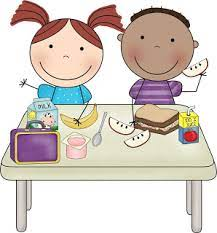 26.-30.9.2022.DORUČAKRUČAKUŽINAPONEDJELJAKHrenovke,kečap,kruh,čajGrah s kobasicom,kruh,kiseli krastavacBuhtla sa pekmezomUTORAKČoko-pahuljice s mlijekomŠpagete bolognesse,salata,kruhBananaSRIJEDAPašteta,kruh,čajJuha,tjestenina sa bijelim umakom od piletine, kruhPuding-vanilijaČETVRTAKPohani kruh,čajJuha,njoki, pileći medaljoniKruškaPETAKNamaz,kruh,čajPovrtni rižoto,kruh,salataKolač od sira